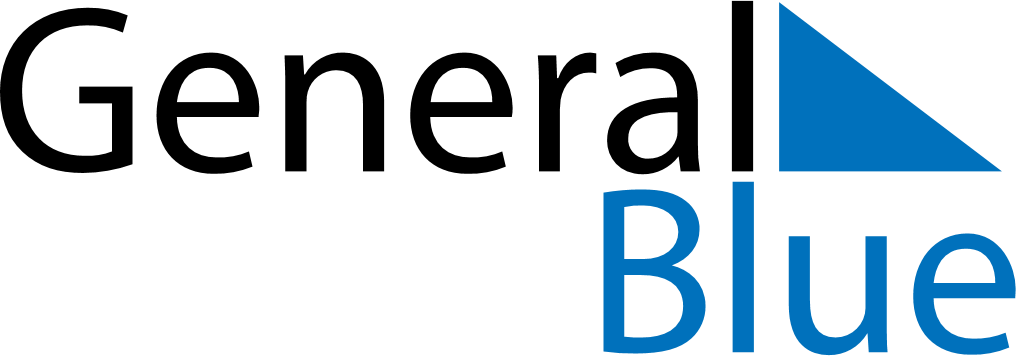 July 2022July 2022July 2022July 2022July 2022July 2022RomaniaRomaniaRomaniaRomaniaRomaniaRomaniaSundayMondayTuesdayWednesdayThursdayFridaySaturday123456789101112131415161718192021222324252627282930National Anthem Day31NOTES